Приложение 14Разгадайте ребус, чтобы узнать, о чем пойдет речь на данной станции. 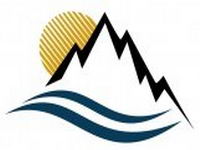 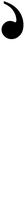 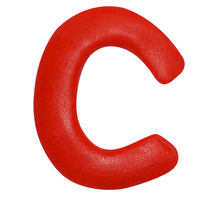 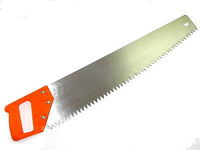 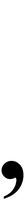 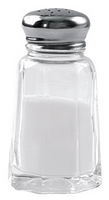                                                                                                                                                                                           Л=Т 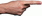 